ONOMA:  	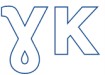 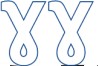 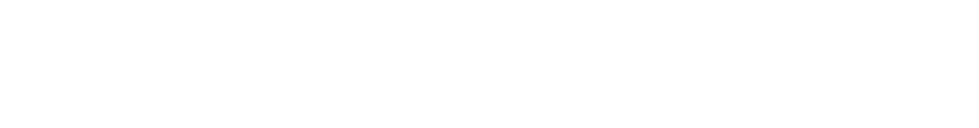 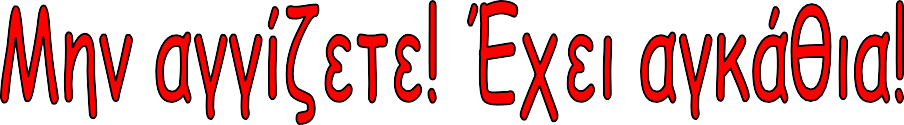 Διαβάζω τις λέξεις και κυκλώνω τα γκ με κόκκινο και τα γγ με πράσινο.α γ κ ά θ ι ,	κ ά γ κ ε λ ο	,	γ κ α ρ ί ζ ω ,	α γ γ ο ύ ρ ι ,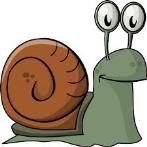 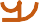 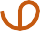 σ α λ ι γ κ ά ρ ι ,	γ κ ά φ α ,	φ ε γ γ ά ρ ι ,  ά γ γ ε λ ο ς ,	φ α γ κ ρ ί , ρ έ γ γ α ,	π ά γ κ ο ς ,	α γ γ ί ζ ω ,  γ κ ρ ί ζ ο ς ,	α γ κ α λ ι ά ζ ωΣυμπληρώνω τις συλλαβούλες με το γκ και διαβάζω δυνατά.γκ   +   α    = γκ   +   ει   = γκ + ε =            γκ + η =  		 γκ + οι =  			 γκ + αι  	γκ    +    ι    = γκ   +    ο    = γκ + ια =            γκ    +    υ    = γκ   +    ω    = γκ + ου =            Συμπληρώνω τις συλλαβούλες με το γγ και διαβάζω δυνατά.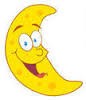 γγ   +   α    = γγ   +   ει   = γγ + ε =            γγ + η =  		 γγ + οι =  			 γγ + αι  	γγ    +    ι    = γγ   +    ο    = γγ + ια =            γγ    +    υ    = γγ   +    ω    = γγ + ου =            Τοποθετώ τις λέξεις στις σωστές βαλίτσες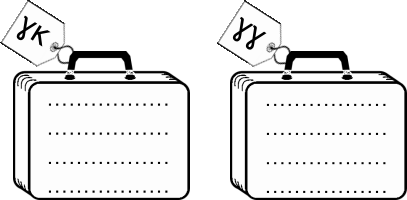 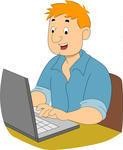 Βάζω γ , Κ, κ ή γκ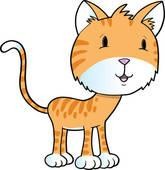 Η 	άτα ανέβηκε στο κά 	ελο του μπαλ 	ονιού.Δίπλα από το σπίτι του παππού 	αρίζει ένας 	ρίζος 	άιδαρος. Η 	ατερίνα 	ατάπιε ένα α 	άθι από το ψάρι.Μετά τη βροχή βγή 	αν πολλά σαλι 	άρια στον κήπο.Γράφω κάτω από την εικόνα τη λέξη που έχει μέσα γκ.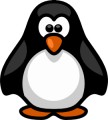 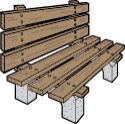 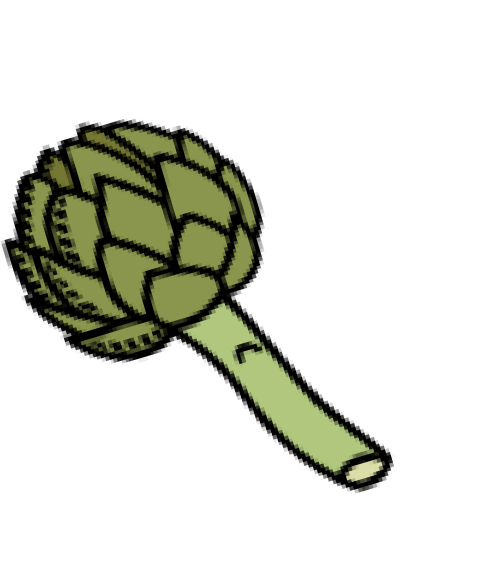 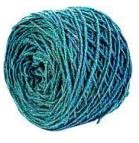 Γράφω κάτω από την εικόνα τη λέξη που έχει μέσα γγ.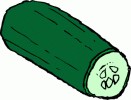 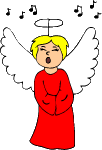 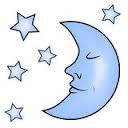 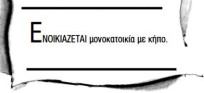 Βάζω η ή οι. 	βόλτες 	φωτιά	 	μάγισσα	 	δασκάλες 	αγκαλιές	 	δαγκάνα	 	κερήθρα	 	σπηλιές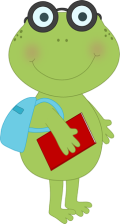 Βάζω η ή ει.πόλ	 φωνάζ 		σφυρίζ	 τηλεόρασ 		κυκλών		 πράξ 	τάξ	 σφίγγ 		